CEM CourseworkCoursework Assignment BriefAssessment - UndergraduateAcademic Year 2020-21IMPORTANT STATEMENTSUndergraduate RegulationsYour studies will be governed by the BCU Academic Regulations on Assessment, Progression and Awards. Copies of regulations can be found at   https://www.bcu.ac.uk/student-info/student-contractFor courses accredited by professional bodies such as the IET (Institution of Engineering and Technology) there are some derogations from the standard regulations and these are detailed in your Programme HandbookCheating and PlagiarismBoth cheating and plagiarism are totally unacceptable and the University maintains a strict policy against them.  It is YOUR responsibility to be aware of this policy and to act accordingly. Please refer to the Academic Registry Guidance at https://icity.bcu.ac.uk/Academic-Services/Information-for-Students/Assessment/Avoiding-Allegations-of-CheatingThe basic principles are:Don’t pass off anyone else’s work as your own, including work from “essay banks”. This is plagiarism and is viewed extremely seriously by the University.Don’t submit a piece of work in whole or in part that has already been submitted for assessment elsewhere. This is called duplication and, like plagiarism, is viewed extremely seriously by the University.Always acknowledge all of the sources that you have used in your coursework assignment or project.If you are using the exact words of another person, always put them in quotation marks.Check that you know whether the coursework is to be produced individually or whether you can work with others.If you are doing group work, be sure about what you are supposed to do on your own.Never make up or falsify data to prove your point.Never allow others to copy your work.Never lend disks, memory sticks or copies of your coursework to any other student in the University; this may lead you being accused of collusion.By submitting coursework, either physically or electronically, you are confirming that it is your own work (or, in the case of a group submission, that it is the result of joint work undertaken by members of the group that you represent) and that you have read and understand the University’s guidance on plagiarism and cheating.You should be aware that coursework may be submitted to an electronic detection system in order to help ascertain if any plagiarised material is present. You may check your own work prior to submission using Turnitin at the Formative Moodle Site.  If you have queries about what constitutes plagiarism, please speak to your module tutor or the Centre for Academic Success.Electronic Submission of WorkIt is your responsibility to ensure that work submitted in electronic format can be opened on a faculty computer and to check that any electronic submissions have been successfully uploaded. If it cannot be opened it will not be marked. Any required file formats will be specified in the assignment brief and failure to comply with these submission requirements will result in work not being marked.  You must retain a copy of all electronic work you have submitted and re-submit if requested.Assessment Details: 	PART A							60% of the marksPART B	40% of the marksSubmission Details: Feedback: Marks and Feedback on your work will normally be provided within 20 working days of its submission deadline via Moodle.Where to get help: Students can get additional support from the library for searching for information and finding academic sources. See their iCity page for more information: http://libanswers.bcu.ac.uk/ The Centre for Academic Success offers 1:1 advice and feedback on academic writing, referencing, study skills and maths/statistics/computing. See their iCity page for more information: https://icity.bcu.ac.uk/celt/centre-for-academic-success Additional assignment advice can be found here: https://libguides.bcu.ac.uk/MA Fit to Submit: Are you ready to submit your assignment – review this assignment brief and consider whether you have met the criteria. Use any checklists provided to ensure that you have done everything needed.  Assignment Checklist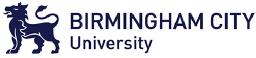 Run through this simple tick list before submitting your work!Report Well prepared materials make your work look more professional and easy to understand.Referencing and OriginalityYour work will be subjected to checks to ensure it is not derivative of other works. Works found to be derivative may leave you subject to penalties, including in extreme cases, expulsion from the University.ContentIs your work complete? Have you included all the required elements?Module Title:Civil Engineering MaterialsCivil Engineering MaterialsModule Code:BNV5132BNV5132Assessment Title:CEM CourseworkCEM CourseworkAssessment Type:CWRKWeighting: 100 %School:School of Engineering and the Built EnvironmentSchool of Engineering and the Built EnvironmentModule Co-ordinator:EHSAN AHMADIEHSAN AHMADIHand in deadline date:12pm Mid-day on May 28th 202112pm Mid-day on May 28th 2021Return of Feedback date and format 20 working days from date of submission (see Moodle for details).20 working days from date of submission (see Moodle for details).Re-assessment hand in deadline date:12pm Mid-day on Monday 26th July 2021Note: the reassessment work may be different.12pm Mid-day on Monday 26th July 2021Note: the reassessment work may be different.Support available for students required to submit a re-assessment:Timetabled support sessions will be arranged for the period immediately preceding the hand-in dateTimetabled support sessions will be arranged for the period immediately preceding the hand-in dateNOTE:At the first assessment attempt, the full range of marks is available. At the re-assessment attempt the mark is capped and the maximum mark that can be achieved is 40%.At the first assessment attempt, the full range of marks is available. At the re-assessment attempt the mark is capped and the maximum mark that can be achieved is 40%.Assessment SummaryThis module is assessed via 100% coursework. The current assessment includes 2 parts:the laboratory reports, corresponding to 60% of the marks.the specification of construction materials exercise corresponds to 40% of the marksThis module is assessed via 100% coursework. The current assessment includes 2 parts:the laboratory reports, corresponding to 60% of the marks.the specification of construction materials exercise corresponds to 40% of the marksLearning Outcomes to be Assessed:1 Examine the production and physical behaviour of structural and non-structural materials used in Civil Engineering. 2 Test Civil Engineering materials in a group environment utilising standard laboratory processes, and adhering to Health and Safety standards.3 Appraise the properties of Civil Engineering materials utilising calculations and computational processes. 4 Design a low rise structure.Title: Materials ReportsType: Coursework Style: Laboratory ReportsDescription:As part of this module, you undertook five laboratories:Preparation and Compressive Testing of Concrete (at 7 and 28 days)Bending Testing of TimberTensile Testing of SteelCompressive Testing of MasonryFor the first part of the assessment, you need to hand in the completed lab reports, as per the lab sheet instructions. Each report must include the followings sections:Background to the material, including production process and main structural properties, supported by at least three appropriate external references.Brief overview of the experimentTesting Methodology Health and Safety aspects, including Risk Assessment formResultsCalculations and DiscussionConclusionThe allocation of marks for each report is as follows:Preparation and Compressive Testing of Concrete (at 7 and 28 days)  20 marksBending Testing of Timber  15 marksTensile Testing of Steel       15 marksCompressive Testing of Masonry    10 marksAdditional information:  Specific lab sheets will be handed out the week before each laboratory, detailing the experiment that will be undertaken.If you have not attended a laboratory, you can use the data collected by your colleagues, acknowledging (referencing) the source.For advice on writing style, referencing and academic skills, please make use of the Centre for Academic Success: https://icity.bcu.ac.uk/celt/centre-for-academic-successWorkload: Each report should be up to 600 words excluding tables, calculations, and figures. The concrete report should be up to 900 words, excluding tables, calculations, and figures.Transferable skills: Report writingCalculationsPresentation of dataTitle:  Specifying Construction Materials Type: CourseworkStyle: Report with calculations and sketches.Description: You are working on a school project in collaboration with an architect. The architect has provided you with sketches of her design. The design is a three-storey building, while it will also include an artistic “feature” element that is yet to be decided.For this project:a. Advice on suitable materials for each floor. Specifically, advice on materials for: 
    the foundations; the structural system of the first floor; the structural system of the second floor; the material for the “feature” element. Support your answers with suitable external references.           10 marksb. Specify the dimensions of the structural elements. You need to size the elements using calculations at pre-analysis level.   20 marksc. Provide drawings and sketches showing your suggestions.     10 marksAdditional information:  N/AThe architect’s sketches will be made available on Moodle.For advice on writing style, referencing and academic skills, please make use of the Centre for Academic Success: https://icity.bcu.ac.uk/celt/centre-for-academic-successWorkload: The answer should be up to 1000 words excluding calculations and figures.Transferrable skills:  Report writingCalculationsVisual communicationMarking Criteria:1. Laboratory Reports2. Construction Materials ExerciseTable of Assessment Criteria and Associated Grading CriteriaFormat: Moodle upload . The submission needs to be in pdf format. PLEASE ENSURE YOU UPLOAD IN PDF FORM. Other formats will be rejected by the system.Regulations: The minimum pass mark for a module is 40%  Re-sit marks are capped at 40% Full academic regulations are available for download using the link provided above in the IMPORTANT STATEMENTS section Late PenaltiesIf you submit an assessment late at the first attempt then you will be subject to one of the following penalties:if the submission is made between 1 and 24 hours after the published deadline the original mark awarded will be reduced by 5%. For example, a mark of 60% will be reduced by 3% so that the mark that the student will receive is 57%. ;if the submission is made between 24 hours and one week (5 working days) after the published deadline the original mark awarded will be reduced by 10%. For example, a mark of 60% will be reduced by 6% so that the mark the student will receive is 54%. if the submission is made after 5 days following the deadline, your work will be deemed as a fail and returned to you unmarked.The reduction in the mark will not be applied in the following two cases:the mark is below the pass mark for the assessment. In this case the mark achieved by the student will standwhere a deduction will reduce the mark from a pass to a fail. In this case the mark awarded will be the threshold (i.e.40%)Please note: If you submit a re-assessment late then it will be deemed as a fail and returned to you unmarked.ItemActionDone?1I have used the spellchecker and proofread the report correcting errors several times.2I have checked that all material is directly related to the assignment tasks.3I have checked that all the required information has been included in the report.4The report is professionally presented using consistent headings, fonts and layout.5All tables and images are numbered and captioned.6I have used the report structure specified in the assignment.78ItemActionDone?1All images and tables are fully referenced2I have not copied any material from anywhere else. All sentences have been paraphrased into my own words.3All references appear in the references section at the end of the presentation.4All references are cited in the text in the form of (author, year). See https://www.bcu.ac.uk/library/services-and-support/referencing for more details.45If I have used quotes, these are fully referenced, appear in quotation marks and form only a small part of my report.ItemActionDone?1I have given an analysis of problem..2I have explained why I chose the strategic tools that I have used and used references to support my decisions.34